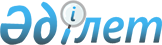 О внесении изменений и дополнений в нормативное постановление Верховного Суда Республики Казахстан № 11 от 19 декабря 2003 года "О практике вынесения судами частных постановлений по уголовным делам" (с изменением, внесенным нормативным постановлением Верховного Суда Республики Казахстан № 21 от 22 декабря 2008 года)Нормативное постановление Верховного Суда Республики Казахстан от 25 июня 2010 года № 13.
      В связи с изменением законодательства Республики Казахстан пленарное заседание Верховного Суда Республики Казахстан
      постановляет:
      1. Внести изменения и дополнения в нормативное постановление Верховного Суда Республики Казахстан № 11 от 19 декабря 2003 года "О практике вынесения судами частных постановлений по уголовным делам":
      1) в пункте 5 слова "и пунктом 6 статьи 411 УПК суд апелляционной и надзорной" заменить словами ", частью третьей статьи 411 УПК и пунктом 6) статьи 446-8 УПК суд апелляционной, кассационной и надзорной";
      2) в абзаце первом пункта 9 перед словами "При определении срока" дополнить предложением: "Частные постановления могут быть обжалованы (опротестованы) в порядке и в сроки, предусмотренные для обжалования (опротестования) судебного акта, вынесенного по существу дела." и после слов "в статье 396" дополнить словами "и в части пятой статьи 403";
      3) в пункте 10 слова "надзорной жалобы" заменить словом "ходатайства";
      4) в пункте 11 после слова "апелляционная" дополнить словами ", кассационная и надзорная", слово "первой" заменить словом "нижестоящей", после слов "статьи 404" дополнить словами "части третьей статьи 423, статьи 446-2, части второй статьи 458";
      5) в пункте 13 слова "как и другое постановление" исключить;
      6) пункт 15 дополнить предложением следующего содержания:
      "Частное постановление суда кассационной инстанции вступает в законную силу с момента оглашения.".
      2. Согласно статье 4 Конституции Республики Казахстан настоящее нормативное постановление включается в состав действующего права, а также является общеобязательным и вводится в действие со дня официального опубликования.
					© 2012. РГП на ПХВ «Институт законодательства и правовой информации Республики Казахстан» Министерства юстиции Республики Казахстан
				
Председатель
Верховного Суда
Республики Казахстан
М. Алимбеков
Судья Верховного Суда
Республики Казахстан,
секретарь пленарного заседания
Ж. Баишев